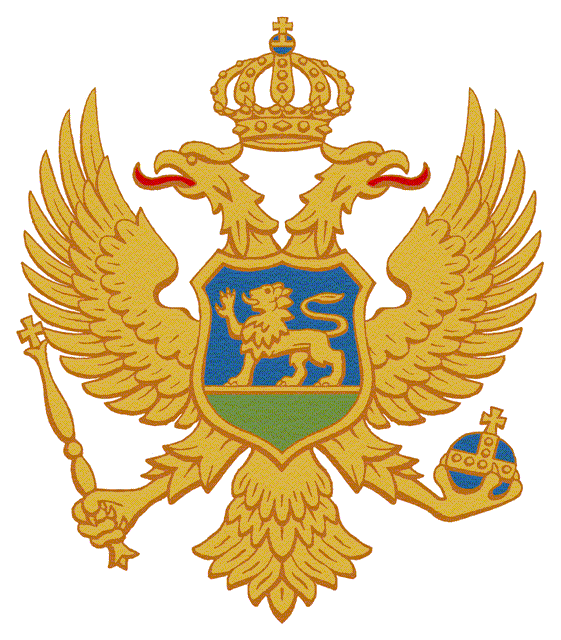                                                           C R N A   G O R AMINISTARSTVO ODBRANEDirektorat za ljudske resurseBroj :80601-8688/18Podgorica, 29.11.2018. godine                                              SLUŽBA ZA ODNOSE SA JAVNOŠĆU                                                                                                                                      O V D J E           Predmet: Objavljivanje rezultata drugog Javnog poziva za predlaganje predstavnika nevladine organizacije u radnom  tijelu za izradu Nacrta akcionog plana za primjenu Rezolucije Savjeta bezbjednosti Ujedinjenih nacija 1325 – Žene, mir i bezbjednost u Crnoj Gori (2019-2022)           U skladu sa članom 8 Uredbe o izboru predstavnika nevladinih organizacija u radna tijela organa državne uprave i sprovođenju javne rasprave u pripremi zakona i strategija (”Službeni list CG”,br.41/18), Ministarstvo odbrane je, po drugi put, objavilo javni poziv za predlaganje predstavnika nevladine organizacije u radnom tijelu za izradu Nacrta akcionog plana za primjenu Rezolucije Savjeta bezbjednosti Ujedinjenih nacija 1325 – Žene, mir i bezbjednost u Crnoj Gori (2019-2022),  koji je objavljen, dana 31.10.2018.godine, na internet stranici Ministarstva odbrane i portalu e-Uprave.          U vezi sa tim, Ministarstvo odbrane obavještava da nije bilo prijavljenih kandidata/kinja na ponovljeni javni poziv.                                                                                                             GENERALNI DIREKTOR                                                                                                                    Mihailo Volkov